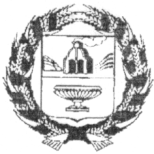 АДМИНИСТРАЦИЯ ГОНОШИХИНСКОГО СЕЛЬСОВЕТА ЗАРИНСКОГО  РАЙОНА АЛТАЙСКОГО  КРАЯ    10.10.2018                   		                                                                          № 43с. ГоношихаВ соответствии с Бюджетным кодексом Российской Федерации, со статьей 63 Устава муниципального образования Гоношихинский сельсовет Заринского района Алтайского края, решением Собрания депутатов Гоношихинского сельсовета от 19.12.2013 № 26 «О Положении о бюджетном устройстве, бюджетном процессе и финансовом контроле в муниципальном образовании Гоношихинский сельсовет Заринского района Алтайского края», Администрация сельсоветаП О С Т А Н О В Л Я Е Т :1. Утвердить отчет об исполнении бюджета муниципального образования Гоношихинский сельсовет Заринского района Алтайского края за 3 квартал 2018 года (Прилагается).2. Направить отчет об исполнении бюджета в  комиссию Собрания депутатов Гоношихинского сельсовета по образованию, здравоохранению, бюджету и социальной политике. 3. Настоящее постановление подлежит размещению на официальном сайте Администрации Заринского района. 4. Настоящее постановление вступает в силу после его опубликования (обнародования).Глава Администрации сельсовета                                       Н.В. ПолторыхинаПРИЛОЖЕНИЕ  к постановлению администрации Гоношихинского сельсовета Заринского района Алтайского края от 10.10.2018  № 43ОТЧЕТ ОБ ИСПОЛНЕНИИ БЮДЖЕТА  МУНИЦИПАЛЬНОГО ОБРАЗОВАНИЯ ГОНОШИХИНСКИЙ СЕЛЬСОВЕТ  ЗАРИНСКОГО РАЙОНА АЛТАЙСКОГО КРАЯ ЗА ТРЕТИЙ  КВАРТАЛ 2018 ГОДАтыс.руб.ВЕДОМСТВЕННАЯ СТРУКТУРА РАСХОДОВ БЮДЖЕТА МУНИЦИПАЛЬНОГО ОБРАЗОВАНИЯ ГОНОШИХИНСКИЙ  СЕЛЬСОВЕТ ЗАРИНСКОГО РАЙОНА АЛТАЙСКОГО КРАЯ ЗА ТРЕТИЙ КВАРТАЛ 2018 ГОДАтыс.руб.                            П О С Т А Н О В Л Е Н И ЕОб исполнении бюджета муниципального образования Гоношихинский сельсовет Заринского района Алтайского края за 3 квартал 2018 годаНаименование  доходовУточненный план годаИсполнение за третий квартал 2018 года                           ДОХОДЫНалоги на прибыль, доходы339,4Налог на доходы физических лиц339,4Налоги на совокупный доход5413,7Единый сельскохозяйственный налог5413,7Налоги на имущество775,2Налог на имущество физических лиц, взимаемый по ставкам, применяемым к объектам налогообложения, расположенным в границах поселений775,2Земельный налог480163,2Земельный налог с физических лиц, обладающих земельным участком,  расположенным в границах поселений37673,1Земельный налог с организаций, обладающих земельным участком, расположенным в границах поселений10490,1Земельный налог (по обязательствам, возникшим до 1 января 2006 года), мобилизуемый на территориях сельских поселений02,4Государственная пошлина244,7Доходы от использования имущества, находящегося в государственной и муниципальной собственности52,5Доходы получаемые в виде арендной платы за земли после разграничения государственной собственности на землю, а также средства от продажи права на заключение договоров аренды указанных земельных участков (за исключением земельных участков бюджетных и автономных учреждений)50Доходы от сдачи в аренду имущества, находящегося в оперативном управлении органов управления сельских поселений и созданных ими учреждений (за исключением имущества муниципальных бюджетных и автономных учреждений)02,5Доходы от реализации иного имущества, находящегося в собственности сельских поселений (за исключением имущества муниципальных бюджетных и автономных учреждений, а также имущества муниципальных унитарных предприятий, в том числе казенных), в части реализации основных средств по указанному имуществу107,4107,4Денежные взыскания (штрафы), установленные законами субъектов Российской Федерации за несоблюдение муниципальных правовых актов, зачисляемые в бюджеты поселений30Итого собственных доходов783,4308,5БЕЗВОЗМЕЗДНЫЕ ПОСТУПЛЕНИЯДотация бюджету  поселения на выравнивание  бюджетной обеспеченности283,5213,5Дотация бюджету поселения на поддержку мер по обеспечению сбалансированности бюджетов1335447Прочие субсидии бюджетам поселений1082,9893,5Субвенции бюджету поселения на осуществление полномочий по первичному воинскому учету7959,3Субвенция на финансирование административной комиссии14,411,1Межбюджетные трансферты, передаваемые бюджетам сельских поселений из бюджетов муниципальных районов на осуществление части полномочий по решению вопросов местного значения в соответствии с заключенными соглашениями1371,91144,9Поступления от денежных пожертвований, предоставляемых физическими лицами получателям средств бюджетов сельских поселений68,968,9Возврат прочих остатков субсидий, субвенций и иных межбюджетных трансфертов, имеющих целевое назначение, прошлых лет из бюджетов сельских поселений-187,9-187,9Итого безвозмездных поступлений4047,72650,3Итого доходов4831,12958,8Наименование расходовУточненный план годаИсполнение за третий квартал 2018 года123Функционирование высшего должностного лица306253Центральный аппарат местного органа самоуправления223187,3На  функционирование административной комиссии14,46,5Учреждения по обеспечению хозяйственного обслуживания254,499,8На осуществление первичного воинского учета7945Ликвидация последствий чрезвычайных ситуаций и финансирование непредвиденных расходов11Содействие занятости населения98,1Дорожное хозяйство (дорожные фонды)1360,91135,7Мероприятия по землеустройству и землепользованию116115,8Прочие выплаты по обязательствам государства2616Жилищно-коммунальное хозяйство52,3Софинансирование субсидии муниципальным образованиям на обеспечение расчетов за уголь (отопление), потребляемый учреждениями бюджетной сферы463,1203,7Организация и содержание мест захоронения22Культура1677,3695,7Софинансирование к субсидии муниципальным образованиям на реализацию проектов развития общественной инфраструктуры, основанных на инициативах граждан1378,81378,8Памятник55Спорт55Итого расходов:5925,94160,7